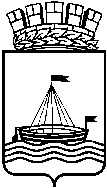 Муниципальное автономное дошкольное образовательное учреждение детский сад №65 города Тюмени(МАДОУ д/с №65 города Тюмени)НАУЧНО-ПРАКТИЧЕСКАЯ КОНФЕРЕНЦИЯ:ТЕОРЕТИЧЕСКИЕ И ПРАКТИЧЕСКИЕ АСПЕКТЫ РАЗВИТИЯ СОВРЕМЕННОЙ НАУКИ Материалы I Научно-практической конференции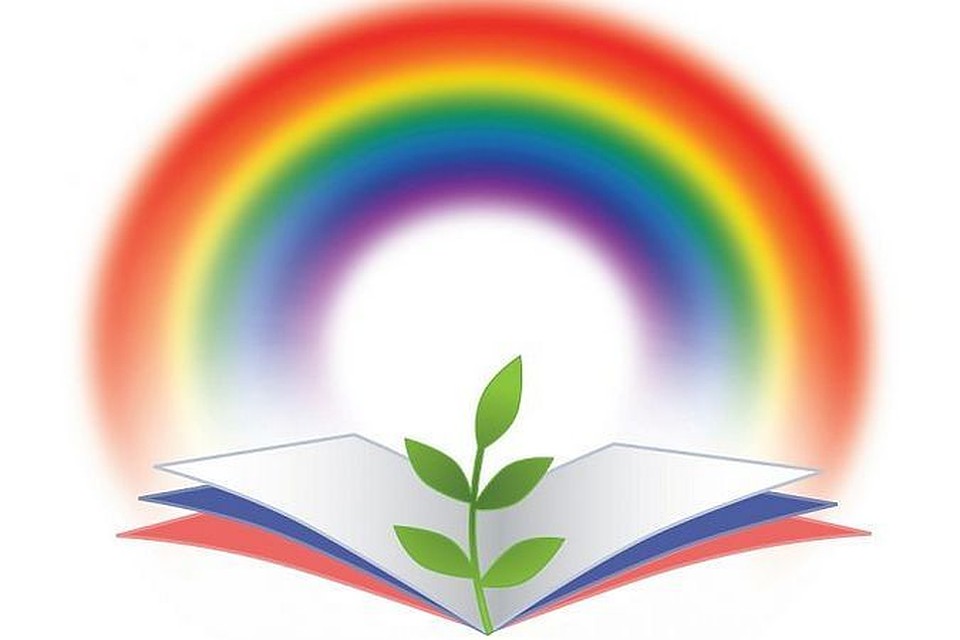 г.Тюмень, 2019 г.Редакционная коллегия:- С.В.Семенова – заведующий МАДОУ №65 города Тюмени- И.С.Кочурова – заместитель заведующего по ВМРТеоретические и практические аспекты развития современной науки: материалы I нуч.-практ. Конф., 28 февраля 2019 г. /МАДОУ №65 города Тюмени, 2019. – 32 с.Сборник содержит материалы выступлений участников Научно-практической конференции, посвященной вопросам теории и практики дошкольного образования, современным научным исследованиям.Авторы опубликованных материалов несут ответственность за точность приведенных цитат, собственных имен, прочих сведений и соответствие ссылок оригиналу. Материалы печатаются в авторской редакцииАлферова Ирина ВладимировнаИнструктор по физической культуреМАДОУ №65 города ТюмениМАЛЕНЬКИЕ «ТУРИСТЯТА» В ДЕТСКОМ САДУСохранение и укрепление здоровья дошкольников, приобщение их к здоровому образу жизни и к активному отдыху в настоящее время является довольно острым вопросом. Дети все чаще погружены в виртуальный мир и находятся большую часть времени в статическом положении. В связи с этим необходимо  искать такие формы физического воспитания, которые одновременно могли бы повышать и физические качества и умственно-познавательные способности. Работа с детьми, вовлекая их в мир туризма, очень актуальна и целесообразна.Мы живем в экологически чистом районе Тюмени. Географическое местоположение  поселка Мыс, в котором расположен детский сад № 65 имеет такие живописные объекты живой природы как река Тура, озеро Круглое и парк им. Гагарина, так же на территории самого детского сада имеется экологическая тропа с развитой флорой. Детский туризм напрямую связан с краеведением, изучением родной местности, является эффективной формой активного отдыха, укрепления здоровья, закаливания, развития такого физического качества как выносливость. Прогулкам с экологической направленностью, экскурсиям и походам в нашем детском саду мы уделяем большое внимание.Работа по теме «Маленькие туристята» строится в двух основных направлениях: -  познавательная деятельность;- физическое развитие. Познавательная  ценность деятельности в области туризма.  Цель работы: объединение усилий детей, родителей, педагогов на пути к обогащению знаний родного края, воспитание чувства бережного отношения к природе и жизни в гармонии с ней.Дети получают знания о родном крае (Тюменской области, г. Тюмени), у них формируются обобщенные представления о временах года, об изменениях в природе. Расширяются знания детей о правилах поведения в природе, ее охране. Для эффективного знакомства воспитанников с миром природы в нашем саду используются разнообразные формы и методы:Экскурсии по экологической тропе со знакомством растительности, произрастающей на территории детского сада.  Досуговая деятельность («День воды», «День земли» и т.п.).Топография. Дети знакомятся с топографическими знаками, учатся читать и самостоятельно составлять топографические карты.Дидактические игры и пособия, такие как:«Найди пару»- Данная игра учит детей сопоставлять данные местности (деревья, озера, болота и т.п.) с топографическими знаками;«Веселый дождик»- Данное пособие используется:- при изучении свойств воды, происхождении дождя.- для дыхательной гимнастики.для подвижной игры «Не намокни под дождем»;«Найди лишнее»- цель данной игры учить детей определять вещи, необходимые  в походе;«Идем в поход» - карточки для ознакомления с необходимыми вещами и инструментами в походе; «Береги природу» - карточки для бесед на тему «Что нельзя делать на природе»; «Лужи», «Кочки» -  данные пособия предназначены для игр-путешествий, походов по экологической тропе, подвижных игр.Тематические беседы, чтение художественных произведений о природе и животном мире.Физическое развитие посредством туризма. Цель работы: объединение усилий детей, родителей, педагогов на пути к обогащению знаний о туризме как об одном из средств здорового образа жизни, способствующем развитию выносливости, гибкости, координации движений.Туризм – одно из средств физического воспитания, с помощью которого  можно в течение целого года разнообразить двигательную деятельность детей и в достаточной  мере использовать циклические движения на свежем воздухе, которые стимулируют развитие общей выносливости, способствуют повышению уровня развития основных физических качеств ребенка.Для эффективного физического развития  воспитанников мы используем:Походы к озеру «Круглое», в парк им. Гагарина, где ребята по ходу движения выполняют задания спортивного и интеллектуального характера и в конце устраивают привал. Во время походов используют упражнения, состоящие из основных движений, подвижные игры с использованием мелких физкультурных орудий и природных условий.Преодоление полосы препятствий на территории детского сада. Дети в игровой и соревновательной форме преодолевают  такие задания как «Параллельные веревки», «Маятник», «Кочки», «Узелки» и др.Оздоровительный бег вокруг детского сада и на стадионе в парке им. Гагарина. Проводится в теплое время года с постепенным увеличением дистанции.Игровой стретчинг. С помощью упражнений игрового стретчинга дети знакомятся с миром живой и неживой природы и своим телом могут его показать. Например: «Дерево», «Волна», «Месяц», «Змея», «Ежик», «Гора», «Муравей» и многие другие. В большинстве случаев стретчинг проводится в помещении, но может выполняться и на траве при использовании гимнастических ковриков.Спортивные праздники и досуги. Доставляют детям радость, знакомят с жителями леса. Воспитывают бережное отношение к природе. Эстафеты и игровые упражнения. Способствуют развитию физических качеств в игровой форме. Проводятся как на территории детского сада, так и на привале у озера Круглое.Музыкальные флешмобы.  Проводятся на свежем воздухе. Могут быть частью утренней гимнастики, праздника или развлечения.Подвижные игры. Учат следовать правилам, развивают ловкость, быстроту. Так же проводятся на привале, например, «Липкие пеньки», «Зайцы и волки», игры с «Парашютом» и т.п.Дыхательные гимнастики. Очень эффективны в сосновом бору парка им. Гагарина. Например:- Походные кричалки. Способствуют сплочению группы, формируют чувство ритма во время ходьбы, развивают память, лидерские качества. В кричалках один ребенок громко кричит первую строчку, а вся группа кричит вторую и т.д.Развеселый мы народЛюбим мы ходить в походНикогда не унываемИ усталости не знаемЕсли друг  в беде, один  –Мы на помощь поспешимЗа спиной рюкзам несем,Песню звонкую поем.Мы отличные ребята,Потому что – туристята!***Кто шагает по тропинке, не ломая веток длинных?Это дружный наш отряд –юных, смелых туристят!Кто на пляже иль в лесу Соблюдает чистоту?Это дружный наш отряд –юных, смелых туристят!Кто птичьих гнезд не разоряетИ природу охраняет?Это дружный наш отряд – юных, смелых туристят!Мир туризма очень насыщен и разнообразен. Наша работа в детском саду строится на гармоничном и всестороннем развитии ребенка. Туризм в этом очень помогает. Общая закономерность туризма: повышение выносливости, развитие силы, ловкости, закалка организма. Дети не только узнают окружающий мир, развивают свою мышечную базу, но и учатся жить в единении с природой и понимать, что любой человек – это часть природы! Литература: Картушина  М.Ю. Быть здоровыми хотим. Москва-Сфера, .Назарова А.Г. «Игровой стретчинг» методика работы с детьми дошкольного и младшего школьного возраста. Санкт-Петербург-2005Сулим Е.В. «Занятия по физкультуре в детском саду. Игровой стретчинг», Москва, 2014гФирилева Ж.Е., Сайкина Е.Г. "Са-фи-дансе" Танцевально-игровая гимнастика для детей "Детство-пресс" Санкт-Петербург 2001 г.Завьялова Т.П. Туризм в детском саду: новые  возможности, новые решения. Учебно-методическое пособие. Тюмень: Изд-во ТюмГУ, 2006г. Андрейчикова Алена СергеевнаВоспитательМАДОУ № 65 города ТюмениПРАВОВОЕ ВОСПИТАНИЕ В ДОУВ наш большой мир ребёнок приходит беспомощным и беззащитным. Его жизнь находится в наших руках. Так,  Антуан де Сент-Экзюпери писал: «Мы в ответе за тех, кого приручили»Наше будущее зависит от того, какое воспитание и образование получат  наши дети, как они в будущем будут подготовлены к жизни.  Понимая, что дети, это - самое дорогое, что есть у нас.  Как защитить права,  здоровье детей и их полноценное развитие? Первым документом является Декларация прав ребёнка, она была принята в 1959 г, это первый документ международного масштаба по защите прав ребёнка.В декларации прописаны права детей на имя, гражданство, любовь, понимание, материальное обеспечение, социальную защиту, право развиваться физически, умственно, нравственно и духовно в условиях свободы и уважения. Ребенок своевременно  должен получать помощь и быть огражденным от всех форм небрежного отношения, эксплуатации и жестокого обращения. 	Воспитывая в детях чувства уверенности в себе, самоуважение и уважение к другим. Всё это будет являться правового воспитания. С раннего детства, дети учатся общаться между собой и заботиться об окружающих. Это важно, для того, чтобы дети росли уверенные в себе и не страдали от неготовых ситуаций.Многие родители испытывают серьёзные трудности в обучении и воспитании детей. Их беспокоят непослушание, неуверенность, агрессивность детей, ,  результаты в образовательной деятельности.При этом, не , как вести  в  ситуациях,   не редко  телесные , , запугивают  и  чрезмерную .  Они не понимают, что тем самым приносят вред ребёнку.   очень опасно, как для  ребёнка, так и для  его . Жестокое  с , влияет на их дал ,  потому, что в этом возрасте у детей  меняется , они  воспринимают  , иначе  и  себя. 	У большинства родителей  по   находится на  . По данным  по , с положениями  о  ребёнка   1% родителей. О   кодекса  58%, но  свои  и  смогли  28%, большинство родителей не понимают, что нарушают права ребёнка.  половина родителей , что,  из дома, оставляя ребёнка одного, тем  они нарушают его права.  в , нормальной ,  прав ребёнка, унижение их  - в  реальное . педагогов ДОУ - не   и организовать работу по правовому воспитанию, чтобы защитить достоинство наших детей.  Для этого ,  постоянная и  целенаправленная  с детьми и родителями. Совместными усилиями мы воспитаем активного   нашей страны. Ребёнок сможет отстаивать свои права, тогда,  а у него сформируется   достоинства,   жестокости, . о правах   ряд социально-правовых ,  из которых : -  ребенка ,  и полноправной ,  всеми  ; - приоритет   перед  , отечества, , . Конвенция -   социально-нравственного ,  на признании   частью , на принятии   и гармоничного тия , на исключении   по любым  . Она подчеркивает   детей,   необходимость   любого ва  о сиротах, , , беженцах. Ребенок  личными   своей . Право ,  и здоровое .На общение    разлучения . , , , знание  . На свободное   взглядов  , затра  (если  ). На защиту   насилия,  ,  обращения или ции,  родителей, , от незаконного   средств, сексуальной ,  и жесто,  унижающих   обращения.  , семейную ,  жилища ну . На защиту,   на его честь. На  свободы  ным образом.  , ни пожизненное , дусматривающее  , не назначаются , совершенные   18 лет.   социальные  На   и помощь,  . На пользование услу  здра.  жизнь ,  обеспечивают , способствуют   и облегчают активноеное  в жизни  , если ребенок   физическом . На  благами  , включая  страхование.  , необходимый , , духовного,   развития. «  - СОБЛЮДЕНИЕ » международные ,  прав .  прав   Конвенция   (1989).   об обеспечении ,  и развития   В нашей ,  этих ,  ряд законода . Семейный  РФ  Закон «Об   прав  ». Закон «Об ». В сленных   права : , гражданство,  , социальную , , понимание, , развиваться , , нравственно ховно в условиях свободы. Особое место уделяется защите прав ребенка. Ребенок своевременно должен получать помощь и быть защищен от  небрежного отношения, жестокости и эксплуатации. Закон  признаёт за каждым ребенком - независимо от расы, цвета кожи, пола, языка, религии, политических или иных убеждений, национального  и социального происхождения - юридическое право: на воспитание, развитие, защиту, активное участие в обществе.  Ст. 65 п. 1 Семейного кодекса гласит, что «родительские права не могут осуществляться в противоречии с интересами детей. Обеспечение интересов детей должно быть предметом основной заботы их родителей. При осуществлении родительских прав взрослые не вправе причинять вред физическому и психическому здоровью детей, их нравственному развитию. Способы воспитания детей должны исключать пренебрежительное, жестокое, грубое, унижающее человеческое достоинство, обращение, оскорбление или эксплуатацию детей. СОВЕТЫ РОДИТЕЛЯМРебенок ни в чем не виноват перед вами. И вы не вправе требовать, чтобы он разрешил ваши проблемы. Ребенок - не ваша собственность, а самостоятельный человек. И вы не имеете право решать его судьбу. Вы можете лишь помочь ему выбрать жизненный путь.  	Ваш ребенок далеко не всегда будет послушным и милым. Его упрямство и капризы так же неизбежны, как сам факт присутствия в семье. Во многих капризах и шалостях ребенка, виноваты  вы сами. Потому, что вовремя его не поняли. Требовали от него того, что он просто не может вам дать - в силу своего возраста.  	Вы должны всегда верить в  своего ребёнка. Не сомневаться в том, что рано или поздно это лучшее непременно проявится. ЛитератураПравовое воспитание. Организация работы с педагогами, детьми и родителями: семинары -практикумы, занятия, игры /авт.-сост. Т.А. Харитончик. – 2-е изд. – Волгоград: Учитель, 2013.- 228с.Ознакомление старших дошкольников с Конвенцией о правах ребёнка. – М.: «Издательство Скрипторий 2003», 2010.Беседы о правах ребёнка. Методическое пособие для занятий с детьми 5-10 лет. – М.: ТЦ Сфера, 2013. – 144с.Андрейчикова Виктория Викторовна ВоспитательМАДОУ №65 города ТюмениКУЛЬТУРА И ТРАДИЦИИ РУССКОГО НАРОДА В ДЕТСКОМ САДУВ настоящее время мы на многое начинаем смотреть по-другому. Наша страна переживает не простой период. Сейчас материальные ценности преобладают над моральными, в результате этого, у молодого поколения изменены знания о гражданственности, великодушии, добре, справедливости. Дошкольное детство – время, в котором пробуждаются и приобретаются все моральные качества человека, знания о мире, который его окружает, появляются нравственные навыки и привычки. В детстве накапливается личный нравственный опыт, знания порядочности и человеческих качеств. Большинство, к сожалению, практически не знакомо с бытом народа, его культурой и историей. Но только, основываясь на прошлом, можно жить в настоящем и понять будущее. Ведь человечество, не передающее всё самое ценное из поколения в поколение, - человечество без будущего.Культура народа –это есть опыт, который копился годами, облаченный в предметы быта, труда и искусства: это обычаи, обряды, традиции; это нравственные и эстетические ценности, определяющие лицо народа, его уникальность, самобытность, его духовную и социальную особенность.К сожалению, из-за разнообразных причин основная часть наследия, предметов материальной и духовной культуры оказались потеряны. В наши дни продолжается процесс утраты этого народного достояния. Образуется опаснейшая ситуация, благодаря которой мы лишаемся сами и лишаем потомков ценного достояния народной художественной культуры, разрушая духовную связь современного мира с потомками, их творческим опытом и культурными традициями. Из чего следует, что существующая проблема сохранения традиций народной художественной культуры приобретает значимый характер и обращать внимание на нее надо с учебных заведений. Начинать знакомить с народной культурой нужно уже в детском саду, потому что именно в этом нежном возрасте формируется и развивается личность ребенка, а культурные традиции воспитывают будущего гражданина своей страны. Культура, как всякое явление в обществе содержит такие качества, как:а) непосредственная близость с природой;б) доступность, наставнический характер народной культуры страны;в) открытость к взаимодействию с культурами других стран;г) независимость;д) существование духовной связи с народом. Результат воспитательных возможностей в течение долгого времени, это система традиций и обычаев любого народа. Через эту систему каждый народ воспроизводит себя, духовную культуру, свой характер и психологию, в ряду сменяющих друг друга поколений.Народная культура символизирует:народное богатство, моральное и материальное, созданное на протяжении времен;методы и возможности в устройстве своего быта;условия существования в разных климатических зонах;нормы в совокупности устоев, указов, заветов и т. д;общение с соседскими землями, людьми других религий;коммуникативные возможности, умения, менталитет русских.Культура русского народа, как и другие культуры, существует во времени и пространстве, и тем самым в развитии, в ходе которого разворачивается, обогащается и видоизменяется её содержание и облик, а, следовательно, наполняются и русские традиции.В зависимости от природных, а затем и социальных, экономических обстоятельств у россиян образуются разные виды хозяйственной деятельности земледелия. Итак, за более чем тысячу лет истории народ, действуя сообща с разными народами, сотворил выдающуюся в различных смыслах хозяйственную культуру. Русский народ не только сообща, коллективно работал и охранял свою территорию, но и веселился, вместе отдыхал. Социальное бытие труженика активно выражалось в культурной традиционности, в общих веселых празднествах. Праздники, в жизни русских занимали определенное место. Они не воспринимались как выходные или отлынивание от работы. Во время веселого времяпрепровождения укреплялись социально значимые, коммуникативные функции. Празднества несли в себе выражение личности, показ своего я, своего настроения, характер, отношения к другим. демонстрация своих талантов (петь, танцевать, спортивные достижения), а также собственноручно сшитые наряды. В это время закладывались и, конечно, воспитывались основные черты человека.В одежде всегда наиболее ярко проявлялось народно-прикладное творчество определенного народа. Что бы определить к какой народности принадлежит человек, достаточно было взглянуть на его платье. Посмотришь на костюм и по росписи на подоле, узоре на головном уборе, определенному покрою рубахи, вышивке на сарафане определишь к какой национальности и культуре принадлежит человек. Одним словом, одежда – это визитка человека какой-то народности, определенной культуры. В наше время люди практически не знают, что такое культура его народа. Какая жизнь была у человека на Руси, чему радовались, чего боялись, чем увлекались, как соседствовали? Если задуматься, возникает много вопросов на данную тему.С появлением интернета возникло много возможностей узнать то, что хотелось, не выходя из дома, не проводя все время в библиотеке, и перед нами открылась огромная неизведанная страна, наша страна под названием Русь. Наши корни, предки, обычаи, творчество, дающие в совокупности представление об истории своей Родины. Разделим культурные традиции народа, живущего на Руси на разные ключевые направленности.Устройство жизнедеятельности, одним словом, каждодневный быт. Чтобы развить любознательность ребенка, его мыслительные способности, душевные качества, нужно окружить его соответствующими предметами быта. Чтобы ребенок с детства мог понять, что он тоже часть этого мира. главная его часть. Частичка своего народа, великого народа.Устное народное творчество во время разделения труда вышло на отдельную ступень. Устное народное творчество включает в себя поговорки, сказки, пословицы, потешки, оды, былины и т. д. Плавная напевность, музыкальность, текст, ритмичность волшебным свойством сочетаются между собой. Только в фольклоре, как нигде видны моральные и духовные ценности русского человека.  Особое место в таких произведениях занимает уважительное отношение к труду, восхищение мастерством человеческих рук. Основными героями сказок, песен выступают реальные люди: мастеровые, ремесленники, крестьяне. Зачастую в сказках в образе животных высмеивались конкретные, жадные, хитрые люди. Образы героев писались нередко с людских пороков. И наоборот. Восхвалялись героические люди, защищающие Русь. Знакомя детей с поговорками, загадками, пословицами, сказками, мы тем самым приобщаем их к общечеловеческим нравственным ценностям. Чтобы привить детям правильность поведения, создавались. основанные на собственном опыте пословицы и поговорки (Семь раз отмерь, один отрежь. И т. д.). Как научить малыша умываться, одеваться, самостоятельно принимать пищу, только при помощи занимательных уговоров, то есть потешек. Из-за этого словесное творчество является полнейшим началом умственного и морального развития ребенка. Детское словесное творчество показано песнями календарно-земледельческого круга: колядки, потешки, веснянки, купальские, различных закличек: радуга-дуга не давай дождя, давай солнышко, колоколнышко. 	Подвижные игры совершенствуют физическое развитие детей, развивают спортивные навыки и умения. Такие игры,  как: горелки, золотые ворота, чехарда, гуси-гуси и т.д. Итак различные способы хороводных игр находит в себе наследие воспитания детей, заимствованный из прошлых лет формирования и развития личности ребенка, когда существовали школы подготовки их и боям и охоте. Так во многих драматических и хороводных играх имитируется повседневная работа взрослых забота о детях и животных, семейные взаимоотношения, производственные процессы: посев, уборка урожая – что дает возможность с малых лет приучить детей к существующему порядку вещей и подготовить их к труду и самостоятельной жизни. Декоративно-прикладное искусство. В фантазийных образах, чудесной росписи, творческих задумках в изготовлении игрушек, посуде, предметах быта, праздничных нарядов выражалось духовная жизнь народа. Реальность, окрашенная фантазией, порождала самобытные образы. Так рождались сказочно прекрасные росписи на прялках и посуде, узоры в кружеве и вышивке, причудливые игрушки. Рассматривая народное искусство как основу национальной культуры, считается очень важным знакомство с ним детей. 	Народные игры и забавы. Со времени своего рождения дети устремлены в будущее, они знакомятся с культурой окружающего мира, в котором живут. Самой важной частью развития детей является участие в тех играх, которые в своем содержании фиксируют исторически сложившиеся общечеловеческие и национальные ценности бытия. Народные игры активизируют работу мозга, расширяют кругозор, освещают разнообразие окружающего мира. Важно, что они воздействуют на когнитивные процессы, а в последствии влияют и на самосознание. Характер, который формируется в процессе игры, оказывает влияние на развитие ребенка и его социально-коммуникативные качества.Таким образом, чтобы приобщить детей к русской культуре необходимо создать подходящую почву. Для этого нужно воспитать в маленьком человечке духовное начало. Важно развивать патриотические позиции в ребенке. Становлением личности должна стать родная культура. Заложенные в традиционной культуре высокая духовность и нравственность выступает гарантами ведения здорового образа жизни населения, гармонизированной организации бытового уклада, уважение к традициям, доброжелательных отношений с окружающими, любви и бережного отношения к природе.Следование канонам традиционной культуры развивает у детей и подростков чувство собственного достоинства и национальной гордости, способствует осознанию роли своего народа в мировой цивилизации. Литература:Бударина, Т. А. Знакомство детей с русским народным творчеством. Методическое пособие / Т. А. Бударина, О. Н. Корепанова. - СПб. : ДЕТСТВО - ПРЕСС, 2001.Детские Частушки, Шутки, Прибаутки. Популярное пособие для родителей и педагогов / сост. : Бахметьева Т. И., Соколова Т. И. - Ярославль: Академия развития: Академия К, 2000. - 219 с.Зацепина, Н. Б. Народные праздники в детском саду / Н. Б. Зацепина, Т. В. Антонова. – М. : Мозаика-синтез, 2008.Конспекты занятий и сценарии календарно-обрядовых праздников: Методическое пособие для педагогов дошкольных образовательных учреждений / Авт. -сост. Л. С. Куприна, Т. А. Бударина, О. А. Маркеева, О. Н. Корепанова и др. - 3-е изд., перераб. и дополн. - СПб. : ДЕТСТВО - ПРЕСС, 2008. - 400с.Истоки русской народной культуры в детском саду / Авт. - сост. И. Г. Гаврилова. - СПб. : ДЕТСТВО - ПРЕСС, 2008. - 160с.Капранова, Л. Н. Бабушкины Зубавушки: увлекательные сценарии детских праздников в фольклорном стиле для дошкольных образовательных учреждений / Л. Н. Капранова. - Ростов н/Д: Феникс, 2008. - 156с.Михайлова, М. А. Народные праздники, игры и развлечения. А у наших у ворот развеселый хоровод / М. А. Михайлова. - Ярославль: Академия развития, 2005. - 224с.Тихонова, М. В., Красна изба. Знакомство детей с русским народным искусством, ремеслами, бытом в музее/ М. В. Тихонова, Н. С. Смирнова, -СПб. : ДЕТСТВО-ПРЕСС, 2000.Федорова, Г. П. На златом крыльце сидели. Игры, занятия, частушки, песни, потешки для детей дошкольного возраста / Г. П. Федорова. - СПб. : ДЕТСТВО - ПРЕСС, 2008. Горщарук Елена МихайловнаМузыкальный руководительМАДОУ №65 города ТюмениТЕАТР И МУЗЫКА В ДЕТСКОМ САДУ.     Театр – это волшебный мир, в котором ребенок радуется играя.  И, играя, изучает все, что его окружает.Образовательный потенциал театральной деятельности широк. Участвуя в ней, дети знакомятся с внешним миром во всем его разнообразии с помощью изображений, звуков, а умело поставленные вопросы заставляют их думать, анализировать, делать выводы и обобщать.Можно утверждать, что театральная деятельность является источником развития эмоций, глубоких переживаний и открытий ребенка, учит его духовным ценностям. Театр оказывает одно из самых сильных эмоциональных воздействий на ребенка. Он заставляет мечтать и думать, радоваться и грустить, побуждает детей к различным творческим событиям.     Любые театральные постановки невозможны без звучания музыки, которая  помогает ребенку ярче раскрыть свои творческие способности, развивает мышление и воображение.      С дошкольниками работаю 18 лет и знаю, что работа музыкального руководителя не может существовать без театрализованной деятельности. К примеру, и на музыкальной образовательной деятельности и в развлечениях музыка тесно переплетается с сюжетами сказок, чтением стихов, инсценированием песен, отгадыванием загадок и встречами с героями.Театрализованная деятельность развивает эмоциональную сферу ребенка, заставляет его сочувствовать персонажам, сопереживать разыгрываемым событиям, она взаимосвязана с другими видами детской деятельности и особенно близка с музыкальной.             Детям очень нравится разыгрывать сценки, ставить спектакли – драматизации, участвовать в кукольных представлениях, в музыкальных постановках и литературно – музыкальных композициях. Поэтому в нашем детском саду данный вид деятельности часто используется для всестороннего развития ребенка посредством театрального искусства и различных видов художественной и музыкальной деятельности.          Для достижения этой цели первостепенное значение имеют:- эмоциональное благополучие ребенка;- вариативность образовательного процесса;- использование разнообразных видов театральной деятельности, их интеграция;- толерантность (уважительное отношение к результатам детского творчества).    При подготовке театральных номеров мы с ребятами работаем над ритмопластикой, культурой речи, сценическим и актерским мастерством, знакомимся с видами театрального искусства: драматическим, кукольным, а также музыкальным (опера, балет, оперетта, музыкальная сказка). На музыкальной образовательной деятельности мы разучиваем хоровые и вокальные партии для спектаклей.      Музыкальные партии вносят в спектакль особый колорит, а также интерес, как у зрителей, так и у самих исполнителей – «актеров». Примером может быть детский мюзикл «Волшебный мешок» В. Бровки, Т. Калининой, музыкальная сказка «Репка», народные сказки «Добрые соседи» и «Заюшкина избушка» под ред. Родиной. Эти спектакли были поставлены ребятами нашего детского сада и пользовались успехом  у детей и родителей. Детский мюзикл «Волшебный мешок» слушали музыкальные руководители детских садов города и высоко оценили выступление детей.  Зрители попадают в атмосферу театра с настоящими билетами, занимают свои места, вот последний звонок, звучит музыка, открывается занавес и представление начинается. Дети – зрители умеют увлеченно смотреть и слушать наши театральные постановки, сочувствуют: Зайцу, когда она жалобно рассказывает: «Как же мне не плакать? Была у меня избёнка лубяная, а у лисы - ледяная, попросилась она ночевать, да меня же и выгнала!» Дети жалеют Ёжика в сказке «Волшебный мешок», когда он возвращается домой без подарков. А как жалобно поёт артистка Белка – : «Ах, эти чупсы, эти чипсы! С ума свели моих бельчат и даже маминого супа, они сегодня не хотят…».Музыкальная сказка требует огромной работы, ведь кроме текста нужно еще разучить сольные партии и хореографические постановки. Из опыта работы могу сказать, удобнее работать в таком порядке: текст ребята учат массово, а хореографические постановки и сольные партии – индивидуально. Постепенно образовательная деятельность и индивидуальная работа перерастают в репетиционное занятие,  и завершением процесса является генеральная репетиция и выступление.    Даже если спектакль не музыкальный, без музыкального сопровождения не обойтись. Начало любой сказки – драматизации или кукольного спектакля всегда сопровождается музыкой. В любом театральном действии: открытии или закрытии занавеса при смене декораций,  выходе действующих лиц, в хореографических постановках - музыка всегда приходит на помощь, тем самым, украшая спектакль.В обычные спектакли можно вставить танцы, песни, музыкальные игры или хороводы, оркестровые выступления, которые помогают создать зрелищный эффект в постановке. Так, например, в сказке – драматизации «Снежная королева», по мотивам одноименного произведения Г. Х. Андерсена, ребята исполняют отдельные сольные партии, «Снежинки» танцуют, «Волшебница» двигается по залу под изящную плавную музыку, «Снежная королева» появляется под звуки ветра и вьюги, под веселую музыку выходят и танцуют «Разбойники» и т. д.      Включение фольклорного песенного и игрового репертуара в театральные постановки помогает детям лучше узнать быт и культуру русского народа. Так, в драматизации «Гуси-Лебеди» звучало много фольклорных песен и игр. Ярко была показана ярмарка с хороводами и играми, с задором выступили «Коробейники» под веселую русскую народную мелодию. Фольклор звучит у нас в детском саду в «Рождественские вечера». Мы с ребятами устраиваем «Сибирские посиделки» и «Колядки», наряжаемся в русские костюмы и маски, идём колядовать, а все взрослые уже поджидают и с удовольствием одаривают нас вкусненьким: конфетами, печеньем.       К театральной  деятельности привлекаются и родители, выступления на новогодних праздниках в роли Деда Мороза и Снегурочки стали доброй традицией: Дед Мороз пляшет, Снегурочка играет с детьми, Мама в роли «Кикиморы» на осеннем празднике удивила всех своими актерскими данными и творческим подходом в исполнении роли. Родители довольно часто помогают в создании костюмов и декораций для выступлений детей.Важно грамотно подбирать музыкальное оформление для спектаклей, праздников и развлечений, доступное для слушания детьми, включать музыку своевременно и аккуратно, ведь она  должна быть лишь только дополнением к представлению, а не звучать полным произведением.  В музыкальной образовательной деятельности, в театральных постановках и на праздниках мы используем различную музыку: обязательно классическую (П. Чайковского, М. Глинки, И. Штрауса, Э. Грига, Н. Римского – Корсакова, А.Хачатуряна), советских композиторов (А.Пахмутовой,  В.Шаинского),  современных композиторов, русские народные песни и мелодии.Когда видишь желаемый результат в работе с детьми, ощущаешь полное единение с детским коллективом, видишь живой огонек в глазах ребят, их увлеченность при выполнении заданий или исполнении роли, то получаешь невероятный энергетический заряд положительных эмоций. Душа парит, и вновь хочется творить, искать, создавать новые музыкальные постановки и вести вперед за собой своих воспитанников.     Активный интерес в глазах детей,Азарт, улыбка – это так прекрасно!Нет ничего прекраснее минуты сей -И понимаешь, ты трудился не напрасно!Литература. 1. М.И.Родина « Кукляндия» Санкт-Петербург 2008г. 2. А.И.Буренина « Театр Всевозможного» Выпуск 1- СПб: ЛОИРО 2002г. 3. «Сказка в жизни ребенка. Педагогический альманах» « Аничков мост» ( под. редакцией А. Бурениной 2005 г.) 4. Т.И.Петрова « Театрализованные игры в детском саду» Школьная пресса 2000г.5. И.М.Каплунова, И.А.Новоскольцева «ЦИРК! ЦИРК! ЦИРК»  «Композитор СПб» 2005г.6. Театр для всех. Три мюзикла для детей. Изд-во «Композитор СПб»Ермохина Ольга МихайловнаСтарший воспитательМАДОУ №65 города ТюмениВажные научные открытия в 2018 г.На сегодняшний день наука развивается быстрыми темпами. Ежегодно учеными совершаются открытия в различных областях, будь то робототехника, астрономия, медицина, химия и многие другие области научного знания. В данной статье рассмотрены некоторые из научных открытий, совершенных в 2018 г.В ушедшем году Джеймс Эллисон и Тасуко Хондзе совершили «революцию» в области онкологии. Ученые нашли способ обратить против злокачественных опухолей собственные иммунные ресурсы организма, что позволит улучшить состояние людей, страдающих неизлечимыми формами болезни. Столь важное открытие нельзя оставить незамеченным, так как от онкологических заболеваний страдает большое количество человек, и что хуже, - этот показатель растет.В 2018 г. были достигнуты положительные результаты и в робототехнике. Давно известно, что роботы, которые предназначены для помощи человечеству, могут самостоятельно осуществлять и другие действия. Машины «научились» собирать кубик Рубика, создавать духи и даже писать картины. Но максимальную практическую пользу они могут принести в области медицины. Голландские ученые объявили о создании робота для нейрохирургических операций. Вмешательство можно будет проводить под любым углом и с высокой точностью, что особенно важно для процедур на головном мозге.Сколько бы действий не предпринималось, чтобы изучить космос, для населения Земли эта область будет оставаться загадочной многие годы. Но, возможно, именно поэтому открытия в сфере астрономии являются столь интересными. В 2018 г. астрономы продолжили изучение экзопланет, расположенных вне Солнечной системы. Исследования показали, что ближайшая планета к Земле, которая вращается вокруг Проксимы Центавры на расстоянии в 4,22 световых года от нас, возможно, обладает жидким океаном. Также ученые продолжили изучение системы TRAPPIST-1, которую называют «двойником» Солнечной системы. Вокруг звезды вращается семь планет, по меньшей мере три входят в обитаемую зону. В Китае создали сверхпрочное волокно, кубический сантиметр которого способен выдержать вес более 800 тонн, кроме того сам материал при этом весит 1,6 г. Волокно сконструировали из углеродных нанотрубок. Это цилиндрические молекулы из атомов углерода, связанные шестиугольными формами диаметром меньше одного нанометра. Ученые смогли соединить их воедино в форме кабеля, хотя это невероятно сложный процесс. В ходе экспериментов материал доказал свои выдающиеся качества, так что, возможно, в будущем его используют для самых инновационных проектов.В научном сообществе главным прорывом прошедшего года признан комплекс технологий, благодаря которому появилась возможность в мельчайших деталях отследить развитие организмов и органов — клетка за клеткой, в любой момент. Биологи могут фиксировать, когда активизируются отдельные клетки, контролируя, что все они выполняют свои задачи. Эти ошеломляющие исследования уже отразили поведение клеток в организмах от рыбы-зебры до мышей, и это – только начало.В современном мире научные открытия играют крайне важную роль – ведь они способны изменить всё человечество. И в этом отношении  2018 г. не был исключением. В ушедшем году было совершенно большое количество научных прорывов. В данной статье были рассмотрены лишь некоторые из них, по мнению автора, наиболее интересные достижения.Литература:https://esquire.kz/10-nauchnyh-otkrytii-2018/https://brodv.ru/2018/12/31/glavnye-nauchnye-sobytiya-i-otkrytiya-2018-goda/https://naked-science.ru/article/nakedscience/desyat-samyh-vazhnyh-nauchnyhКочурова Ирина Сергеевна,Заместитель  заведующего  по ВМР,МАДОУ №65 города ТюмениПРАВОВОЕ ВОПИТАНИЕ КАК СОДЕРЖАТЕЛЬНЫЙ АСПЕКТ ОБРАЗОВАТЕЛЬНЫХ ОБЛАСТЕЙ Аннотация: В статье рассматриваются основные принципы, условия и задачи эффективной организации работы по правовому воспитанию детей дошкольного возраста. Предлагается идея реализации правового воспитания с учетом принципа  интеграции образовательных областей, а также их содержательный аспект.Правовое воспитание детей дошкольного возраста на сегодняшний день является одной из важнейших научно-педагогических проблем, нашедших отражение в теории и практике дошкольного воспитания. Приоритетной задачей современного образования становится создание такой совокупности условий развития дошкольника, которые обеспечат в будущем его готовность жить и успешно действовать в мире гуманитарных ценностей. В педагогическом плане это означает, что основным результатом образования должна стать не система знаний, умений и навыков сама по себе, а набор современных ключевых компетенций в интеллектуальной, социально-правовой, коммуникативной, информационной сферах. В связи с чем, правовому воспитанию в рамках процесса дошкольного образования принадлежит особое место. Уникальность права обуславливает значительный воспитательный потенциал системы правовоспитания. 	Для решения этой проблемы используются как традиционные, так и инновационные формы обучения. 	  По нашему мнению, наиболее оптимальным является  вариант применения процесса интеграции в дошкольном образовании. Предлагается идея создания системы интеграции образовательных областей, а точнее интеграции задач правого воспитания  по всем направлениям развития и образования детей.  Данная система должна быть выстроена на основе единого образовательного пространства, что в свою очередь позволит объединить образовательные области в целостный процесс, позволяющий обеспечить социально-личностное, познавательно-речевое, художественно-эстетическое и физическое развитие ребенка дошкольного возраста и сформировать у него интегральные качества, позволяющие дошкольнику успешно войти в мир взрослых и адаптироваться к школьной жизни. Процесс правового воспитания детей дошкольного возраста в системе интеграции образовательных областей опирается на целевые ориентиры ФГОС ДО и направлен на реализацию следующих задач:1. В области социально-коммуникативного развития формировать у ребенка дошкольного возраста правовое сознание,   представлений  о своих правах в процессе продуктивной деятельности;  формировать представления о полезности, целесообразности использования прав человека в процессе взаимоотношений;  развивать социальные навыки коммуникативной компетентности ребёнка;приобщать к элементарным общепринятым нормам и правилам взаимоотношения со сверстниками и взрослыми (в том числе моральным): воспитывать дружеские взаимоотношения между детьми; воспитывать уважительное отношение к окружающим; учить заботиться о младших, помогать им, защищать тех, кто слабее;  формировать такие качества, как сочувствие, отзывчивость; формировать у детей умение оценивать свои поступки и поступки сверстников.2. В области  познавательного развития: формировать у детей правовую компетентность через понимание и осознание своих прав и свобод;познакомит детей в соответствующей их возрасту форме с социально-правовыми нормами и правилами поведения;формировать у детей социальную  ответственность, способность понимать и оценивать свое поведение и поступки окружающих людей, навыков общения в различных ситуациях с ориентацией на ненасильственную модель поведения;воспитывать  уважительное  и терпимое отношения к людям независимо от их происхождения, расовой и национальной принадлежности, языка, пола,  возраста, личностного и поведенческого своеобразия, в том числе внешнего облика и физических недостатков;формировать  чувство собственного достоинства, своего мнения и навыков его выражения, умений конструктивного разрешения конфликтов и споров.воспитывать  уважение  к достоинству и мнению другого человека.3. Область речевого развития включает решение  следующих задач:развивать свободное общение с взрослыми и детьми; обогащать активный словарь дошкольников за счет правового словарного фонда языка;формировать правильную устную речь детей на основе овладения ими литературным языком;воспитание любви и интереса к художественному слову.4. Область художественно-эстетического развития:формировать интерес к эстетической стороне окружающей действительности, удовлетворение потребности детей в самовыражении через развитие продуктивной деятельности детей, развитие детского творчества. развивать способности эмоционально воспринимать содержательную сторону музыкальных произведений; развивать предпосылки ценностно-смыслового восприятия и понимания произведений искусства (словесного, музыкального, изобразительного), мира природы.воспитывать культуру поведения при посещении концертных залов, театров (не шуметь, не мешать другим зрителям наслаждаться музыкой, смотреть спектакли), т.е. соблюдать права других людей в общественных местах.5. Область физического развития решает следующие приоритетные задачи:формировать представлений у дошкольников о здоровом образе жизни как способе реализации права на охрану здоровья.учить соблюдать во время спортивных игр, физических упражнений нравственные нормы и правила;формировать у детей правовую компетентность во время проведения физических упражнений и подвижных игр.Каждая образовательная область имеет свои, присущие только ей задачи. Вместе с тем, задачи, относящиеся к разным образовательным областям, могут быть тесно связаны между собой или способны интегрироваться на общем содержании. В каждой образовательной области в разных видах детской деятельности у педагога имеется возможность акцентирования внимания детей на определенных знаниях о правах и обязанностях в соответствии с возрастными особенностями дошкольников.Следующим вопросом, который требует обязательного рассмотрения при решении проблемы правового воспитания детей дошкольного возраста,  является  содержание образовательных областей с учетом идеи правового воспитания.Содержание образовательной области «Социально-коммуникативное развитие» с учетом решения вопроса правового воспитания включает в себя следующие аспекты:1. Формирование представлений о понятии «право» («справедливость», «свобода», «равенство», «правда», «собственность»).2. Знакомство с международными, нормативно-правовыми и программными   документами  о  защите прав детей и  правовом воспитании (Декларация прав ребенка (1959), Конвенция ООН о правах ребенка (1989), Всемирная декларация об обеспечении выживания, защиты и развития детей (1990).В содержание образовательной области «Социально-коммуникативное развитие» могут быть включены основные понятия правового воспитания: собственность, справедливость, свобода, равенство, добро, то есть та нормативная лексика, которая присуща конкретно правовоспитанию. Считаем необходимым дать знания  в данном разделе относительно  правил пользования и распоряжения имуществом (личными вещами), формировать представления детей о праве человека на тайну личной жизни, воспитывать уважение к правам других людей и способность замечать нарушение их прав. Повышение уровня правовой воспитанности происходит и за счет организации самостоятельной совместной деятельности воспитателя и воспитанников, родителей и их детей, проведения игровых проектов с использованием информационно-коммуникативных технологий, игровых технологий, здоровьесберегающих и технологии исследовательской деятельности.  Л.А. Польщикова считает, что одной из актуальных задач приобщения детей к элементарным общепринятым нормам и правилам взаимоотношений со сверстниками и взрослыми, а также развития ценностно-смысловой сферы личности является ориентирование их на правомерную деятельность и отношение к правовой культуре, что создает предпосылки для дополнения образовательной области «Соцально-коммуникативное развитие» идеями «правового воспитания». [2]В содержание образовательной области «Познавательное развитие» могут входить вопросы,  решаемые как в процессе непосредственно образовательной деятельности, так других видах деятельности детей. Одним из  вариантов здесь может  быть создание  центров игровой познавательной активности.В данных центрах детям предлагается подготовить совместно с родителями сообщения-рассуждения на темы: «Мои права и обязанности в моей семье», «Добро – это…», «Правда – это…) и т. д.  В центре «Дружбы народов мира» педагог предлагает детям знания  о многовековой традиции дружбы народов России и произведениями искусства, увековечивающими эти традиции, знакомит с особенностями, неповторимостью и в то же время определенной схожестью. Так же предполагается и  создание собственных проектов памятников «Дружба народов» и т.д.  Таким образом, можно включить в содержание любого центра игровой познавательной активности вопросы правового воспитания. [3]В образовательную область «Художественно-эстетическое развитие»  можно включить художественные  произведения, которые активно развивают у ребенка восприимчивость и эмоциональность. Художественную литературу мы предлагаем использовать как средство развития нравственно-правовых качеств ребенка, чтобы перенести его чувства в жизнь и деятельность. Для развития способности к самоорганизации и умения отстаивать свои права в первую очередь необходимо использовать сказки, так как именно они и являются основным источником знаний детей в области правовоспитания.На сегодняшний день существует большое количество русских народных и авторских сказок, в которых вложен скрытый смысл правового воспитания. Образовательная область «Речевое развитие» включает в себя формирование знаний по правовому воспитанию за счет введения новых слов в активную речь ребенка, а так же формирование пассивной стороны речи путем введения основных понятий правовоспитания.   Работа детей с правовым материалом становится условием развития особых языковых средств выражения собственных мыслей. Развитие речи - особая задача дошкольных образовательных организаций, она решается при работе с любым образовательным материалом, если он оформлен вербально. Но в сфере права требуется развернутая аргументация своих мыслей, использование особых речевых средств для усиления воздействия на слушателя, выстраивание и вербальное оформление сложных многоуровневых логических заключений. Особая правовая риторика, конечно, недостижима в  ДО, но знакомство с лучшими ее образцами, пробы самостоятельной организации сложных речевых периодов - все это может и должно открыться ребенку в виде возможности построения собственного действия.Одним из эффективных средств являются пословицы, поговорки, чистоговорки. Примером правового воспитания могут служить следующие пословицы:Кто за правое дело стоит, тот всегда победит.Дракою прав не будешь и др.Л.В.Кривошеев  указывает, что скороговорки и чистоговорки  - это своеобразный речевой материал, который предназначен для тренировки четкости произношения и дикции ребенка [4].ВА-ВА-ВА - надо знать праваДА-ДА-ДА - знаю я свои праваЦель интеграции правового воспитания и образовательной области «Физическое развитие» заключается  в формировании у детей основы физической и правовой культуры личности. Сочетание физической активности с формированием правовых знаний может быть различным. Физические упражнения могут предшествовать наблюдениям и рассказам об объектах или явлениях права. Основной темой  при данной интеграции являются права ребенка на игру и дружбу, на отдых, на медицинскую помощь, быть здоровым и любимым.Таким образом, положительный результат процесс правового воспитания детей в дошкольных образовательных организациях достигается в том случае, если он реализовывается согласно принципу интеграции – то есть, на основе синтеза, объединения образовательных областей, который предполагает получение единого целостного образовательного продукта, обеспечивающего формирование правовых качеств личности дошкольника и впоследствии  гармоничное его вхождение в общество.  Что в свою очередь даст возможность по-новому подходить к вопросу правосознания. СПИОК ЛИТЕРАТУРЫ:Методика правового воспитания учащихся.  Под ред.: Мицкевич А.В., Обухов В.М.. – М.: Просвещение, 1982. – 223 с.Л.А.Польщикова  Идеи естественного права как гуманистический ориентир в правовом воспитании детей старшего дошкольного возраста //Педагогическое образование в России, №6, 2013 годЛ.А.Полщикова  Обогащение правового воспитания детей старшего дошкольного возраста идеями естественного права //Мир науки, культуры, образования № 4 (41) 2013Н. Н.Щемерова, М. А. Буланова Чистоговорки и скороговорки как средство воспитания звуковой культуры речи старших дошкольников // Молодой ученый — 2015. — №20.1. — С. 40-42.Кутний Елена АлександровнаВоспитательМАДОУ №65 города ТюмениСОЗДАНИЕ КОМФОРТНЫХ ПСИХОЛОГО-ПЕДАГОГИЧЕСКИХ УСЛОВИЙ 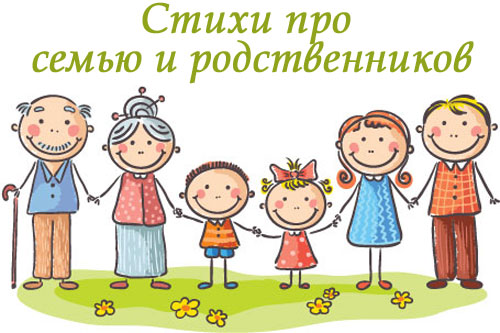 КАК СРЕДСТВО ФОРМИРОВАНИЯ МЕЖЛИЧНОСТНЫХ ОТНОШЕНИЙ ДЕТЕЙ СТАРШЕГО ДОШКОЛЬНОГО ВОЗРАСТА         Одна из самых важных, значимых потребностей любого человека -  это потребность в общении. Общаясь с другими людьми, устанавливая межличностные отношения, наша жизнь наполняется смыслом, появляются новые впечатления, переживания, эмоции.         В настоящее время мы наблюдаем такую картину, когда взрослые люди порой не могут найти общий язык, позволяют оскорбления в адрес друг друга, кричат, ругаются, пользуются нецензурной речью, физически проявляют свой негатив по отношению к своему оппоненту. И эти люди фактически не готовы уступить друг другу, выслушать другую точку зрения, понять, поддержать эмоционально. Главное для них то, что они правы во всем, на  решение проблемы конструктивно они не готовы, проявляя свой эгоизм и эгоцентризм.         Данная проблема актуальна тем, что истоки развития, формирования межличностных взаимоотношений между людьми нужно искать в дошкольном возрасте. Ведь именно общение детей  старшего дошкольного возраста является одним из главных условий гармонично  развитой личности.         Проблема формирования межличностных взаимоотношений у детей старшего дошкольного возраста была изучена и освещена в различных психолого-педагогических изданиях. Так, были проведены ряд исследований Т.А. Репиной, в которых изучены отношения детей в группе детского сада. А.А. Рояк охарактеризовала трудности, которые возникают в межличностных отношениях у детей дошкольного возраста. Интересная работа была представлена С.В. Корницкой, которая осветила вопросы влияния взрослых на развитие взаимоотношений у детей. В детской среде также, как у взрослых возникают трудности в общении, в установлении межличностных контактов, ссоры, обиды, драки. Поэтому в старшем дошкольном возрасте нужно учить детей организовывать совместную деятельность, развивать навыки общения, коммуникативные навыки, развивать речевую культуру, навыки сотрудничества.        Учитывая мнение педагогов-психологов, которые считали, что сформированность, развитость межличностного общения у детей старшей возрастной группы должно выражаться в желании вступать в контакт со сверстником , в умении организовывать общение, в знании норм и правил, необходимых при общении с окружающими. Исходя из вышесказанного, для успешного формирования межличностных взаимоотношений детей старшего дошкольного возраста необходимо   создание, соблюдение ряда психолого-педагогических условий:Обеспечить взаимопонимание в отношениях «педагог-ребёнок», «ребёнок- дети».Развивать коммуникативно-речевые навыки, а также навыки общения и сотрудничества Организовать совместную деятельность детей старшего дошкольного возраста (разные виды игровой деятельности)        Учитывая вышесказанное, группой педагогов-психологов была разработана система игр, которая может быть использована в практической деятельности воспитателя с целью решения основных задач по формированию   межличностных взаимоотношений детей старшего дошкольного возраста. В программу вошли игры, помогающие детям пережить чувство общности друг с другом, увидеть достоинства сверстника, его сильные стороны.      Программа включает в себя семь этапов, каждый из которых имеет определенные цели и задачи. На первом этапе идет «отказ от речевых действий», общение происходит в основном на невербальном уровне, с помощью жестов, мимики («Жизнь в лесу», «Добрые эльфы», «Птенцы», «Театр теней»…)Второй этап включает в себя «внимание к сверстнику», где детям приходится подстраиваться к сверстнику, учитывать его эмоции, мимику, интонацию, телодвижения («Общий круг», «Зеркало», «Испорченный телефон», «Передай движение», «Радио»…) Переходя к играм третьего этапа, на занятиях отрабатывается «согласованность движений», где детям приходится подстраиваться друг под друга («Сороконожка», «Скульптура», «Живые картинки», «Слепой и поводырь», «Путанка», «Лабиринт»…) На четвертом этапе детям придется  погрузиться в «общие для всех переживания», как положительные, так и отрицательные, что в свою очередь объединяет старших дошкольников («Шторм», «Мышата в мышеловке», «Заблудившиеся дети», «Обнималки»…) Далее, на занятиях пятого этапа  вводятся ролевые игры, где ребята оказывают « помощь и поддержку в трудных игровых ситуациях» («Живые куклы», «Гномики», «День помощника») На занятиях шестого этапа дети «вербально выражают свое отношение к сверстнику», оказывая комплименты, добрые пожелания участникам игр («Обзывалка», «Пожелания», «Комплименты», «Волшебные очки»…) На заключительном этапе, с детьми проводятся специальные игры, где ребята оказывают друг другу «реальную помощь в совместной деятельности» («Закончи рисунок», «Рукавички», «Общая картина»…)        Изучая опыт проведения вышеизложенной системы игр, можно утверждать о положительных результатах программы. Старшие дошкольники стали более самостоятельны в игровой деятельности, активны в общении, в разрешении конфликтов пользовались конструктивными методами. Отмечается снижение агрессивности, враждебности между детьми, уверенность в процессе общения, коммуникации. Кроме этого, психологический климат в группе стал лучше. Список литературы:Антонова, Т. В. Особенности социального поведения детей в игре // Руководство играми в дошкольных учреждениях / Под ред. М. А. Васильевой. - М.: Педагогика, 2006. - 250 с.Воспитание детей в игре: Пособие для воспитателя дет. сада / Сост. А. К. Бондаренко, А. И. Матусик. – 2-е изд., перераб. и доп. – М.: Просвещение, 1983. – 192 с.: ил.Зазульская,О. В. Формирование доброжелательных отношений между дошкольниками: [конспект занятия с педагогами : мастер-кл. победителя конкурса " Воспитатель года -2005 " О.В. Зазульской  / О.В. Зазульская // РЕБЕНОК В ДЕТСКОМ САДУ : ил. метод. журн. для воспитателей дошкол. учреждений. - 2006. - № 1. - C. 2-8 .Игра дошкольника / Сост. Е. В. Зворыгина. - М.: Просвещение 1999. - 286 с.Иовлева, Т. Е. Особенности становления межличностного взаимодействия в дошкольном возрасте: автореф. дис. ... канд. психол. наук : 19.00.07 / Т. Е. Иовлева . - М., 2006. - 25 с. : ил. Калинченко, А. В., Микляева Ю. В., Сидоренко В. Н. Развитие игровой деятельности дошкольников: Методическое пособие. – М.: Айрис – пресс, 2004. – 112 с. Клюева, Н. В., Касаткина Ю. В. Учим детей общению. Характер, коммуникабельность. Популярное пособие для родителей и педагогов. – Ярославль: Академия развития, 1996. – 249 с.: ил.Репина, Т. А. Отношения между сверстниками в группе детского сада/ Т. А. Репина. – М.: Педагогика, 2008. – 148 с.Рузская, А. Г. Развитие общения ребёнка с взрослыми и сверстниками / А.Г. Рузская // Дошкольное воспитание. - 1988. - № 2. - С.44-49.Николаева Елена ВладимировнаВоспитательМАДОУ №65 города Тюмени    ПАТРИОТИЧЕСКОЕ ВОСПИТАНИЕ ДОШКОЛЬНИКОВПатриотическое воспитание в наше нелегкое время  является актуальной проблемой воспитания дошкольников. Ребёнок не рождается патриотом, он им становится.Личность ребенка формируется, если с самого раннего детства прививать ему любовь к своей Родине, понимание неповторимости и богатства культурных традиций. Невозможно воспитать у детей чувство собственного достоинства и уверенности в себе без уважения к истории своей Родины. Дошкольникам  еще не разобраться в политических или социально – экономических проблемах страны. Для них  главное на данном этапе жизни –  любить свою семью, свой родной город, дружить со сверстниками. Им  важно гордиться своей Родиной, в том числе и ее государственными символами, которые являются частью культуры и истории страны. Необходимо отметить, что герб и флаг несут в себе воспитательную функцию наряду со своим основным назначением – служить отличительным знаком государства. Патриотическое воспитание проявляется в чувстве гордости за достижения родной страны, в горячи за ее неудачи и беды, в уважении к историческому прошлому своего народа, в бережном отношении к народной памяти, национально – культурным традициям.Чувство патриотизма,  которое выражается  в привязанности к родным местам, так называемой малой Родине, привычному укладу жизни, известно уже давно.В детском саду №65 города Тюмени патриотическое воспитание решается через следующие задачи:формирование потребности в сохранении семейных отношений и круга семейных ценностей; обучение детей и родителей традиционному общению в системе семейных отношений, формирование стремления к взаимоуважению и взаимопониманию; знакомство дошкольников с традиционным распределением обязанностей в семье, формирование и развитие соответствующих умений и навыков.  заботы о близких, самообслуживания, распределения бюджета, проведения свободного времени;расширение знаний дошкольников о родном крае (поселке Мыс, г. Тюмени), истории, архитектуре, традициях;расширение представлений детей о Родине, воспитание  уважения к традициям и обычаям своей страны. Ценности:- отношение к семье как к основе жизни;- чувство ответственности за семью;- традиции и опыт предков;- душевность и духовность в отношении членов семьи друг к другу;- культура «маленьких» горожан – основа для возрождения культуры России;- красота и гармония родного края – фактор гармонического развития личности.Планирование работы по патриотическому воспитанию:Основные направления работыМинипроект «Моя семья»Выбор темыВыбранная тема минипроекта «Я и моя семья» Сбор сведенийВыбор проекта Минипрезентация  темы «Я и моя семья» Минипроект «Родной поселок Мыс».Выбор темыВыбранная тема «Поселок Мыс»Сбор сведенийВыбор проекта.Создание макета поселка МысРеализация проекта.При  реализации проекта дети:Учатся создавать комплексные постройки, совместно планировать распределение конструкций на плоскости стола, договариваться, кто какую часть работы будет выполнять. Искать рациональные решения.Закрепляют умение оклеивать коробки бумагой, вырезать детали и элементы из цветной бумаги, оформлять поделкиУчатся уважать результаты своего труда и труда других детей; быть отзывчивыми, аккуратными.	Минипрезентация  темы «Родной поселок Мыс»III. Минипроект «Моя малая Родина – город Тюмень».Выбор темыВыбранная тема «Мой город Тюмень»Сбор сведенийМинипрезентация  темы «Моя малая Родина – город Тюмень»Таким образом, в дошкольном учреждении патриотическое воспитание детей осуществляется систематически. И оттого какие знания по данной проблеме мы донесем до сознания дошкольников будет зависеть будущее их семьи, нашего поселка Мыс, родного города Тюмень и страны в целом.Моя Тюмень.(к 425-летию Тюмени)Талантливая,Юбилейная,Милая,Единственная,Неотразимая.Есть город такой в России –Названье ему – Тюмень!Тюмень – это центр Сибири,Столица городов и деревень.Тюмень – прекрасный край Сибири,На берегу Туры стоит!Наш город очень славный, милый,В огнях вечерних он «горит»!В Тюмени много парков, скверов,Здесь мост Влюбленных возведен.И все это идет от наших мэров!Проект уж Набережной завершен!Цветной бульвар, театр Кукол,Музеев масса здесь стоит –Все это и многое другое О культуре тюменцев говорит!Тюмень – духовный центр Сибири!Здесь много церквей, монастырь,Храм всех Святых очень красивый,Там всегда живут добро и мир!Тюмень – учебный центр Сибири!Здесь много ВУЗов, детсадов и школ!И тысячи студентов получили Свой долгожданный радостный диплом!И детям в школах аттестаты всем вручили,Ведь знания они там получили!А в детсадах играют ребятишки,Веселые девчонки и мальчишки!Так пусть же славится, растет моя Тюмень!Становится все год  от года краше!А молодежь пускай гордится ей,Ведь это будущее наше!                                                                           Николаева Елена Владимировна.ЛитератураАлексеева О. Задания для маленьких патриотов. / О. Алексеева, Л. Петропавловская// Ребенок в детском саду. – 2010. - №2. Алешина Н.В. Патриотическое воспитание дошкольников. - М.: ЦГЛ, 2005. - 256 с.Воротынцева О. Как научить детей любить Родину / О. Воротынцева //Предшкольное образование. – 2009. - №2. – (проект «Я – гражданин, патриот»).Ермакова Т. В. Воспитание чувств патриотизма у дошкольников. / Т. В.  Ермакова. // Методист. – 2014. - №3. – с. 66-68.Метод проектов в руководстве работой по нравственно - патриотическому воспитанию. Гладкова Ю. // Ребёнок в детском саду. - 2008. - №2. Патриотическое воспитание. Шаламова Е. // Ребёнок в детском саду. - 2009. - №6.Семенова Александра АлексеевнаУучитель-логопедМАДОУ №65 города ТюмениФОНЕТИЧЕСКИЕ РАССКАЗЫ КАК СРЕДСТВО ФОРМИРОВАНИЯ ФОНЕМАТИЧЕСКИХ ПРОЦЕССОВ У ДЕТЕЙ СТАРШЕГО ДОШКОЛЬНОГО ВОЗРАСТАРечевое развитие ребёнка играет важную роль в системе целостного развития и формирования личности.Согласно Федеральном закону «Об образовании в РФ» от 29 декабря 2012 года речевое развитие включает несколько компонентов. Одним из главных компонентов речевого развития является формирование звуковой аналитико-синтетической активности (в том числе развитие фонематического слуха и восприятия, произносительная и интонационная сторона речи). Поэтому в настоящее время нарушение фонематического слуха и восприятия у детей является одной из самых распространенных проблем логопедии. При нарушении звукопроизношения, вследствие неправильного артикулирования, всегда нарушается восприятие звука и наоборот. При нарушении восприятия звука у ребенка нарушается отбор правильных фонем проговаривания. Фонема – это звуковая единица, способная различать звуковые оболочки (звуковую сторону, звучание) разных слов и морфем. По Н.И. Жинкину фонема – это звук во всех его одежках.Речедвигательный анализатор отвечает за правильное положение губ, зубов, языка, воздушной струи, голосовые складки и за их синхронную работу. Речеслуховой анализатор обеспечивает сохранность фонематических процессов (систем). К фонематическим процессам относятся: фонематический слух, фонематическое восприятие, простые и сложные формы фонематического анализа, фонематический синтез, фонематические представления.Фонематический слух – это способность различать фонемы родного языка по артикуляционным и акустическим противопоставлениям. Фонематическое восприятие – это способность различать фонемы и определять звуковой состав слова. В норме у ребенка к 4 годам должно быть сформировано фонематическое восприятие. Фонематическое восприятие – это умственные действия по выделению и различению фонем, по определению звукового состава слова. Фонематическое восприятие звуков речи происходит в ходе взаимодействия поступающих в кору слуховых и кинестетических раздражений. Постепенно эти раздражения дифференцируются, и становится возможным вычленение отдельных фонем. При этом большую роль играют первичные формы аналитико-синтетической деятельности, благодаря которым ребенок обобщает признаки одних фонем и отличает их от других. Посредством аналитико-синтетической деятельности происходит сравнение ребенком своей несовершенной речи с речью старших и формирование звукопроизношения. Недостаточность анализа или синтеза сказывается на развитии произношения в целом. Однако, если наличия первичного фонематического слуха достаточно для повседневного общения, то его недостаточно для овладения чтением и письмом. А. Н. Гвоздев, В. И, Бельтюков, Н. Х. Швачкин, Г. М, Лямина доказали, что необходимо развитие более высоких форм фонематического слуха, при которых дети могли бы делить слова на составляющие их звуки, устанавливать порядок звуков в слове, т.е. производить анализ звуковой структуры слова.Фонетический слух – умения воспринять и воспроизвести слоговой состав слова.Фонематический слух и фонетический слух вместе составляют речевой слух.Морфофонологический слух – умение услышать и воспроизвести морфологические изменения слова: чередование звуков в слове, приставки, окончания, суффиксы и восприятие и воспроизведение ударности слова.Фонематические представления – это точные четкие представления о звуке, слове, предложении.Фонематический самоконтроль – умственные способности ребенка «приладить» свое произношение к нормативному и откорригировать собственное произношение в соответствии с эталонным.Благодаря взаимодействию речеслухового и речедвигательного анализаторов формируется звук. Звук является мельчайшей единицей языка, кроме этого звук – смыслообразующая единица языка наравне с ударением и интонацией. Одним из этапов формирования фонематического слуха и восприятия являются фонетические рассказы. На каждый звук был придуман рассказ и задания к нему. Ребенку предлагается прослушать внимательно рассказ и определить какой звук чаще всего встречался в этом тексте и назвать его. Далее задание усложняется: ребенку нужно назвать слова с заданным звуком из рассказа, определить место звука в словах (в начале, середине и конце), подобрать слова к звуковой и слоговой схемам. Ниже представлено несколько текстов.Например, дан текст на звук [А].«Мама дала Ане азбуку. Аня нашла картинку аиста. Аист ел кашу. Сладкая каша была и у Ани».Задания: Вспомни и назови слова со звуком [А] из рассказа.Определи место звука [А] в словах.Назови звуки по порядку в слове. Сколько звуков в этом слове?Посчитать сколько предложений в тексте.Сколько слов в тексте.Перескажи прослушанный текст.Звук [М].«У маленького Мука дом. Из дома идет дымок. В доме есть комод. На комоде лежат малина, морковь, лимоны и мандарины. Мук любит слушать музыку и рисовать в альбоме море».Звук [Ы].«Цыпленок Цыпа прыгал в камышах. Цыпленок сильно испачкался. Цыпленок Цыпа моет мылом крылья. Цыпа голодный: есть помидоры и огурцы».Благодаря данным рассказам по развитию фонематического слуха и восприятия можно откорректировать и предупредить нарушения письменной и устной речи у детей старшего дошкольного возраста.Литература:Федеральный Закон Российской Федерации «Об образовании в Российской Федерации» от 29.12.2012 № 273-ФЗ // Собрание законодательства Российской Федерации.Волкова Л.С. Логопедия: Учебник для студентов дефектол. фак. пед. вузов / Л.С. Волкова, С.Н. Шаховская М.: ВЛАДОС, 1998. 680 с.Лалаева Р.И. Логопедическая работа в коррекционных классах: Кн. для логопеда. М.: Гуманит. изд. центр ВЛАДОС, 1998. 224 с.Садовникова И.Н. Дисграфия, дислексия: технология преодоления: пособие для логопедов, учителей, психологов, студентов педагогических специальностей / И.Н. Садовникова. М.: ПАРАДИГМА, 2012. 279 с.Филичева Т.Б. Нарушения речи у детей / Т.Б. Филичева, Н.А. Чевелева, Г.В. Чиркина / Пособие для воспитателей дошкольных учреждений. М.: Профессиональное образование, 1993. 232 с.Фокина Лариса АнатольевнаВоспитатель МАДОУ №65 города ТюмениОПЫТ И ЭКСПЕРИМЕНТ - ЭТО ИНТЕРЕСНО И ПОЗНАВАТЕЛЬНО.С самого рождения наших детей окружают различные и непонятные для них явления природы: солнце и теплый ветер,  гроза, молния летом;  снег, мороз, лед, метель  зимой. Становясь взрослее,  дети играют  с песком, камнями, водой, т. к. все это окружает их в повседневной жизни и являются объектами их наблюдений, потому что детство  это пора открытий для наших малышей, так они познают мир.Сегодня в дошкольном образовании существуют множество методов работы с детьми. Я считаю, что каждый педагог в дошкольном учреждении  должен выбирать свои формы работы с детьми, но обязательно  на их благо. Мне очень нравится метод опытно- исследовательской деятельности и экспериментирования, потому что знания полученные детьми самостоятельно при помощи  экспериментов и наблюдений, становятся более прочными. Детям моей группы очень нравится познавательный проект «Огород на подоконнике». Некоторые могут сказать: «Ну что тут «экспериментального»?» Но нет, все очень интересно! Готовясь к посадке растений, мы с детьми рассматриваем под микроскопом семена растений, которые замочены в воде и совершенно сухие, фиксируем, чем они отличаются друг от друга и далее какие из них быстрее прорастут и я им объясняю  почему. Затем, в процессе роста, мы наблюдаем какие растения из посаженых сильнее, здоровее и дают лучший урожай и почему. Мы проводим опыты: растение- свет, растение- отсутствие света, растение- вода, растение- ее отсутствие. Дети , проводя эти опыты и наблюдения уже самостоятельно могут сделать простейшие заключения и выводы.Кроме того, дети каждое утро приходят в детский сад и интересуются, что же происходит с их растениями, ухаживают за ними, поливают, рыхлят землю, удобряют и конечно наблюдают. Это весело и увлекательно, когда из крохотного белого  семечка вырастает большое зеленое растение с зелеными огурчиками.Каждый опыт дает детям возможность понять, почему  все происходит именно так, а не по- другому, заставляет их искать причины происходящего, побуждает к проявлению творчества.При организации детской экспериментальной деятельности, я постоянно ставлю перед собой вопрос: А нужно ли это ребёнку сейчас? Какое дальнейшее применение этого, он найдёт в обыденной жизни? Большинство ответов положительные. Значит, я выбрала нужное и ценное содержание для своей работы. Ведь детские удивительные открытия находятся рядом, а поэтому только собственный опыт поможет ребёнку приобрести необходимые знания о жизни, как считает выдающийся психолог и философ С. Л. Рубинштейн: «Для ребёнка нет ничего естественнее, как развиваться, формироваться, становиться тем, что он есть в процессе исследовательской деятельности». А нам, взрослым, необходимо создать условия для экспериментальной деятельности и поддерживать интерес ребёнка к исследованиям и открытиям.Результаты у моей работы есть: мои дети исследуют окружающий их мир, проявляют самостоятельность,  с удовольствием занимаются исследовательской работой, проводят опыты и могут объяснить многие явления, которые еще совсем недавно были для них непонятны и даже пугающи. Мы экспериментируем, узнаем  много нового, играем и развиваемся, поэтому я активно использую в своей работе опытно- исследовательскую деятельность и экспериментирование.Хочу закончить описание своего опыта работы словами известного психолога П. П. Блонского: «Пустая голова не рассуждает. Чем больше опыта, тем больше способна она рассуждать».Литература:1. Горькова Л. Г., Кочергина А. В. Обухова Л. А. «Сценарии занятий по экологическому воспитанию дошкольников». М., 2015 г.2. Иванова А. И. «Методика организации экологических наблюдений и экспериментов в детском саду» М., 2015 г.3. Николаева С. Н. «Методика экологического воспитания в детском саду» М., 1999 г.4. Журнал «Дошкольное воспитание».5. Организация экспериментальной деятельности дошкольников / Под общ. ред. Прохоровой Л. Н. 6. Дыбина О. В., Рахманова Н. П. Неизведанное рядом: Занимательные опыты и эксперименты для дошкольников. - М. : ТЦ Сфера, 2016Оглавление:Алферева И.В.  Маленькие «туристята» в детском саду………………………………..3Андрейчикова А.С. Правовое воспитание в ДОУ……………………………………….6Андрейчикова В.В. Культура и традиции русского народа в детском саду……..……8Горщарук Е.М.  Театр и музыка в детском саду…………………………………...…..12Ермохина О.М.  Важные научные открытия в 2018 г…………………………….……14Кочурова И.С. Правовое вопитание как содержательный аспект образовательных областей …………………………………………………………………………..………15Кутний Е.А.  Создание комфортных психолого-педагогических условий как средство формирования межличностных отношений  детей старшего дошкольного возраста.19Николаева Е.В. Патриотическое воспитание дошкольников…………………..……..21Семенова А.А. Фонетические рассказы как средство формирования фонематических процессов у детей старшего дошкольного возраста………………………...…………28Фокина Л.А. Опыт и эксперимент - это интересно и познавательно………...……….30Мы идем сейчас в походДует легкий ветерокМы идем гулятьСвежим воздухом дышатьПахнут сосны, пахнут елиВстали, сели, встали, селиВдруг комарики запелиИ к болоту улетелиА кукушка на сукуГоворит …Долго, долго мы шагалиИ немножечко усталиЧтобы нам набраться сил На привале посидимШагаютВдыхают носом и дуют тихонькоВдыхают воздухПриседают, встаютЗз з з з з зДобавляют руки, имитируя полетПриседаютКу-ку-ку-куШагаютВдох, вытирают пот со лба фууууРастираю ладони, руки, ноги1 Минипроект«Моя семья»2 Минипроект«Родной поселок Мыс»3 Минипроект«Моя малая Родина – город Тюмень»С детьми- организация образова- образо     тельной деятельности;- беседы;- экскурсии;- конструирование.С родителями- совместные досуговые мероприятия;- изготовление схем, макетов;- оформление стендов, выставок;- совместные спортивные мероприятия.Организационная среда- выставки рисунков;- фотовыставки;-карты, схемы.Что вы знаете о своей семье?Что вы хотите узнать о своих предках?Как  это можно узнать?Ответы детейОтветы детейОтветы детейВиды детской деятельности, направленные на поиск информации по выбранной темеОсновные задачи вида деятельностиОбразовательная деятельность «Что я знаю о себе?»- учить осознавать себя как человека, как неповторимую личность;- чувствовать свой организм, тело;- оценивать свои возможности, способности;- находить общее сходство с другими детьми и понимать существенные отличия.Образовательная деятельность «Я и моя семья»- формировать представление о семье как о людях, которые живут вместе, любят друг друга, заботятся друг о друге;- воспитывать желание заботиться о близких;- развивать чувство гордости за свою семью.Конкурс рисунков на тему «Я и моя семья»- развивать творческие способности детей;«Папа, мама, я – спортивная семья»  физкультурный досуг совместно с родителями.- вызывать радостное настроение, чувство близости, семейного единения;- поддерживать «здоровый дух» у всех членов семьи;- приобщать детей и родителей к активному образу жизниОбразовательная деятельность «Наши имена и фамилии»- дать знания о том, что у каждого человека есть свои имя и фамилия, которые отличают его от других людей;- познакомить с историей возникновения имени и фамилии;- повысить самооценку у детей.Фотовыставка «Я и моя семья»- вызывать радостное настроение, чувство близости, семейного единения;- знакомство с другими семьями группыВыставка рисунков  «Я и моя семья»Выставка декоративно-прикладного творчества «Традиции моей семьи»Фотовыставка «Я и моя семья»Изготовление генеалогического древа моей семьиЧаепитие «Мама, папа, я – дружная семья»Что вы знаете о месте своего проживания, районе?Что вы хотите узнать?Как можно узнать?Ответы детейОтветы детейОтветы детейВиды детской деятельности, направленные на поиск информации по выбранной темеОсновные задачи вида деятельностиИнтегрированная образовательная  деятельность по окружающему миру и изодеятельности- закрепление знаний детей о родном крае,- проявление интереса к прошлому, настоящему и будущему родного края,-развитие воображения, фантазии во время рисования,-воспитание уважительного отношения и любви к малой РодинеЭкскурсия в библиотеку- закрепление  и расширение знаний детей о родном поселке, о народах,- знакомство с историей поселка «Мыс»,- воспитание любви, интереса к малой Родине.Экскурсия на тему «Мой родной поселок Мыс»- знакомство с поселком, историческим прошлым.- знакомство с достопримечательностями поселка,  обзор улиц: Ершова, Ермака, Алябьева с разъяснением о происхождении и названии улиц«По дороге в детский сад»  (совместно с родителями)- схематическое изображение дороги из дома  в детский сад, - создание географической карты пос. Мыс,- нанесение на карту улиц, детских садов, школ, магазиновВыставка рисунков  «Родной поселок Мыс»Изготовление географической карты поселка МысВикторина «Что я знаю о поселке Мыс?»Изготовление схемы дорог из дома в детский сад №65 города ТюмениИзготовление макета центральной площади поселка МысЧто вы знаете о своем родном городе Тюмени?Что вы хотите узнать?Как можно узнать?Ответы детейОтветы детейОтветы детейВиды детской деятельности, направленные на поиск информации по выбранной темеОсновные задачи вида деятельностиОбразовательная  деятельность «Мой родной город»- уточнить знания детей о названии родного города;- познакомить с достопримечательностями города Тюмени;- воспитывать  любовь к родному городу.Обзорная экскурсия по городу Тюмени- познакомить детей наглядно с достопримечательностями города Тюмени.Образовательная деятельность А. «Наш герб и флаг».Б. «Герб и флаг Тюмени».- формировать устойчивый интерес и желание изучать государственную символику родного государства;- расширять и обогащать знания детей о гербе и флаге России;- обобщить элементарные представления детей о происхождении и функциональном назначении российского герба и флага, символическом значении цвета и образов (орел, всадник);-  воспитывать чувство патриотизма, любви к России, родному городу, гордости за родное отечество.- познакомить детей с гербом и  флагом Тюмени;- формировать устойчивый интерес и желание изучать государственную символику родного города;- обобщить элементарные представления о гербе и флаге Тюмени, познакомить с их символическим значением,-  воспитывать чувство патриотизма, любовь к  родному городу.Конструирование «Город мой, любимейший на свете».- познакомить детей с основными архитектурными сооружениями города Тюмени;- учить располагать постройки согласно плану.Образовательная деятельность по патриотическому воспитанию «Большая и малая Родина».- расширять представления детей о Родине, о главных природных богатствах родного края;- закрепить знание детей об историческом прошлом и настоящем города Тюмени;- привить интерес к родному городу;- воспитывать уважение к традициям и обычаям своей Родины.Викторина «Хочу все знать»- закрепить знание детей о природе, культуре родного края;- учить обсуждать и принимать решения в проблемных ситуациях, выражать свое мнение и выслушивать мнение других .- воспитывать решительность и умение отстаивать свою точку зрения.Презентация «Тюмень в годы Великой Отечественной войны и Тюмень современная».- закрепить знание детей об историческом прошлом и настоящем города Тюмени;- расширить знания детей о героях Вов;- познакомить с памятниками героям ВОв;- развивать умение поддерживать  беседу;совершенствовать диалогическую речь детей.Выставка иллюстраций достопримечательностей Тюмени.командная  игра «Хочу все знать»Викторина «Что я  знаю о Тюмени»Презентация «Тюмень в годы ВОВ  и Тюмень современная».